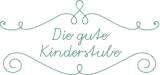 Liebe Eltern, schön, dass Sie sich für einen Betreuungsplatz in unserer Großtagespflege interessieren. Bitte senden Sie dieses Formular ausgefüllt an:info@diegutekinderstube.net zurück. Wir werden Ihre Anfrage schnellstmöglich bearbeiten. Name & Geburtsdatum des Kindes: ____________________________________________________________________________________________________Kontaktdaten der Eltern: Name______________________________________________________________________________________________ Anschrift__________________________________________________________________________________________ Telefonnummer __________________________________________________________________________________ Email.______________________________________________________________________________________________ Ab wann möchten Sie Ihr Kind in der guten Kinderstube betreuen lassen? __________________________________________________________________________________________________________________________________________________________________________________________________________Hat Ihr Kind bereits Erfahrungen in einer Kindertagesbetreuung gemacht? __________________________________________________________________________________________________________________________________________________________________________________________________________Welche Buchungszeiten möchten Sie wählen? Wir bieten 32 Wochenstunden (Mo-Do 8-15 Uhr, Fr 8-12 Uhr) und 43,5 Wochenstunden (Mo-Do 7:30-16:30, Fr 7.30-15) an.
Wobei die Abholzeiten relativ flexibel zu gestalten sind. _____________________________________________________________________________________________________ _____________________________________________________________________________________________________ Wie stellen Sie sich die Arbeit mit den Kindern hier vor? Worauf legen Sie besonderen Wert? __________________________________________________________________________________________________________________________________________________________________________________________________________Worauf legen Sie bei der Ernährung Ihres Kindes Wert? __________________________________________________________________________________________________________________________________________________________________________________________________________Welche Rolle spielt Religion in Ihrer Familie? Dürfen Ihre Kinder an religiösen Festen teilnehmen? __________________________________________________________________________________________________________________________________________________________________________________________________________Ist Ihnen bewusst, dass unser Konzept eine gewisse Partizipation, Eigenständigkeit und Naturverbundenheit ( z.B. Kontakt zu Tieren, Handwerksgeräten, schlechte Witterung, ect.) und somit ein „erhöhtes“ Risiko darstellt? Sagt Ihnen diese Form der Pädagogik zu? _______________________________________________________________________________________________________________________________________________________________________________________________________________________________________________________________________________________________________________Wir bieten einen Informationsservice ( Bilder, Tagesrückblicke, Infos rund um die GTP) via Signal an. Würden Sie daran teilnehmen wollen? __________________________________________________________________________________________________________________________________________________________________________________________________________Gibt es etwas worüber Sie noch mehr erfahren möchten oder im Unklaren sind? __________________________________________________________________________________________________________________________________________________________________________________________________________Wie sind sie auf uns aufmerksam geworden? __________________________________________________________________________________________________________________________________________________________________________________________________________Ort, Datum Unterschrift _________________________________ _____________________________________ Die gute Kinderstube . Bretonischer Ring 9 . 85630 Grasbrunn info@diegutekinderstube.net